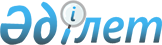 Бурабай аудандық мәслихатының 2015 жылғы 24 шілдедегі № 5С-44/2 "Бурабай ауданында тұратын аз қамтылған отбасыларға (азаматтарға), тұрғын үй көмегін көрсетудің тәртібі мен мөлшерін айқындау туралы" шешіміне өзгеріс енгізу туралы
					
			Күшін жойған
			
			
		
					Ақмола облысы Бурабай аудандық мәслихатының 2017 жылғы 13 қазандағы № 6С-20/2 шешімі. Ақмола облысының Әділет департаментінде 2017 жылғы 31 қазанда № 6139 болып тіркелді. Күші жойылды - Ақмола облысы Бурабай аудандық мәслихатының 2020 жылғы 25 ақпандағы № 6С-56/3 шешімімен
      Ескерту. Күші жойылды - Ақмола облысы Бурабай аудандық мәслихатының 25.02.2020 № 6С-56/3 (ресми жарияланған күнінен бастап қолданысқа енгізіледі) шешімімен.

      РҚАО-ның ескертпесі.

      Құжаттың мәтінінде түпнұсқаның пунктуациясы мен орфографиясы сақталған.
      Қазақстан Республикасының 2001 жылғы 23 қаңтардағы "Қазақстан Республикасындағы жергілікті мемлекеттік басқару және өзін-өзі басқару туралы" Заңының 6 бабына, Қазақстан Республикасының 1997 жылғы 16 сәуірдегі "Тұрғын үй қатынастары туралы" Заңына, Қазақстан Республикасы Үкіметінің 2009 жылғы 14 сәуірдегі "Әлеуметтік тұрғыдан қорғалатын азаматтарға телекоммуникация қызметтерін көрсеткені үшін абоненттік төлемақы тарифінің көтерілуіне өтемақы төлеудің кейбір мәселелері туралы" № 512 қаулысына, Қазақстан Республикасы Үкіметінің 2009 жылғы 30 желтоқсандағы "Тұрғын үй көмегін көрсету ережесін бекіту туралы" № 2314 қаулысына, Қазақстан Республикасы ұлттық экономика Министрінің 2015 жылғы 9 сәуірдегі "Тұрғын үй-коммуналдық шаруашылық саласындағы мемлекеттік көрсетілетін қызметтер стандарттарын бекіту туралы" № 319 (Нормативтік құқықтық актілерді мемлекеттік тіркеу тізілімінде 2015 жылғы 12 мамырда № 11015 болып тіркелген) бұйрығының 1 қосымшасымен бекітілген "Тұрғын үй көмегін тағайындау" мемлекеттік қызмет стандартына, Қазақстан Республикасының 2016 жылғы 6 сәуірдегі "Құқықтық актілер туралы" Заңының 26 бабына сәйкес, Бурабай аудандық мәслихаты ШЕШІМ ҚАБЫЛДАДЫ:
      1. Бурабай аудандық мәслихатының "Бурабай ауданында тұратын аз қамтылған отбасыларға (азаматтарға), тұрғын үй көмегін көрсетудің тәртібі мен мөлшерін айқындау туралы" 2015 жылғы 24 шілдедегі № 5С-44/2 (Нормативтік құқықтық актілерді мемлекеттік тіркеу тізілімінде № 4944 болып тіркелген, 2015 жылғы 3 қыркүйекте аудандық "Бурабай" және "Луч" газеттерінде жарияланған) шешіміне келесі өзгеріс енгізілсін:
      2 бөлімнің 8 тармағы жаңа редакцияда баяндалсын:
      "8. Тұрғын үй көмегін алуға үміткер отбасының (азаматтың) жиынтық табысы уәкілетті органмен "Тұрғын үй көмегін алуға, сондай-ақ мемлекеттік тұрғын үй қорынан тұрғын үйді немесе жеке тұрғын үй қорынан жергілікті атқарушы орган жалдаған тұрғын үйді алуға үміткер отбасының (азаматтың) жиынтық табысын есептеу қағидасын бекіту туралы" Қазақстан Республикасының Құрылыс және тұрғын үй-коммуналдық шаруашылық істері агенттігі Төрағасының 2011 жылғы 5 желтоқсандағы № 471 (Нормативтік құқықтық актілерді мемлекеттік тіркеу тізілімінде 2012 жылғы 6 ақпанда № 7412 болып тіркелген) бұйрығы негізінде тұрғын үй көмегін тағайындауға өтініш білдірген тоқсанның алдындағы тоқсан бойынша есептеледі.".
      2. Осы шешім Ақмола облысының Әділет департаментінде мемлекеттік тіркелген күнінен бастап күшіне енеді және ресми жарияланған күнінен бастап қолданысқа енгізіледі.
      "КЕЛІСІЛДІ"
      13 қазан 2017 жыл
					© 2012. Қазақстан Республикасы Әділет министрлігінің «Қазақстан Республикасының Заңнама және құқықтық ақпарат институты» ШЖҚ РМК
				
      ХХ (кезектен тыс) сессияның
төрағасы,аудандық мәслихаттың
хатшысы

Ө.Бейсенов

      Бурабай ауданының
әкімі

Қ.Қарауылов
